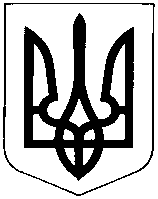 УКРАЇНАНОВОУШИЦЬКА СЕЛИЩНА РАДАНОВОУШИЦЬКОЇ СЕЛИЩНОЇ ОБ’ЄДНАНОЇ ТЕРИТОРІАЛЬНОЇ ГРОМАДИРІШЕННЯІІІ сесії селищної ради VIIІ скликаннявід 24 грудня 2020 року № 16смт Нова УшицяВідповідно до статей 19, 144 Конституції України, статей 25, 26, 59 Закону України «Про місцеве самоврядування в Україні», статей 88, 89 Закону України «Про національну поліцію», з метою підтримки реалізації на території населених пунктів Новоушицької територіальної громади проекту «Поліцейський офіцер громади», консолідації зусиль громади, виконавчого комітету, правоохоронних органів, громадських організацій та громадськості для забезпечення додержання конституційних прав і свобод громадян, їх особистої безпеки, охорони громадського порядку та профілактики злочинності на території громади, враховуючи рішення виконавчого комітету селищної ради від 17 грудня  2020 року №8, селищна радаВИРІШИЛА:1. Затвердити Програму «Безпечна громада» на 2021-2025 роки (далі – Програма), що додається.2. Відділу фінансів Новоушицької селищної ради (при наявності фінансового ресурсу) передбачити видатки на реалізацію заходів Програми.3. Контроль за виконанням рішення покласти на постійні комісії селищної ради з питань планування, фінансів, бюджету та інвестицій  та з питань освіти, культури, охорони здоров’я, молоді, фізкультури і спорту та соціального захисту населення.Селищний голова	Анатолій ОЛІЙНИКПРОГРАМА«Безпечна громада» на 2021 – 2025 рокиІ. Загальні положенняПрограма «Безпечна громада» на 2021 – 2025 роки (далі – Програма) розроблена відповідно до законів України «Про місцеве самоврядування в Україні», «Про національну поліцію», Указу Президента України «Про заходи щодо забезпечення особистої безпеки громадян та протидії злочинності», з метою успішної реалізації проекту «Поліцейський офіцер громади», запобігання та припинення адміністративних правопорушень і злочинів, захисту життя та здоров’я громадян, інтересів суспільства і держави від протиправних посягань.В основу реалізації Програми покладено принцип об’єднання зусиль громади, виконавчого комітету, правоохоронних органів, підприємств, організацій та установ різних форм власності, громадськості для забезпечення охорони громадського порядку та профілактики злочинності на території громади.ІІ. Мета і завдання ПрограмиМета Програми полягає у забезпеченні на належному організаційному рівні роботи дільничних офіцерів поліції (поліцейських офіцерів громади) у новому форматі, який передбачає постійну його присутність на території громади, більш тісну співпрацю з керівництвом територіальної громади та населенням, підзвітність територіальній громаді та додаткові функції(більший акцент на попередження правопорушень, оформлення адміністративних матеріалів, в т.ч. за порушення правил дорожнього руху, часткова передача функцій дозвільної системи).Завдання Програми – забезпечити ефективну співпрацю між селищною радою, виконавчим комітетом та Національною поліцією України, спрямовану на реалізацію проекту «Поліцейський офіцер громади» та подальше підвищення загального рівня правопорядку в населених пунктах територіальної громади, забезпечення публічної безпеки та порядку на її території, захист життя, здоров’я, честі та гідності населення, профілактичну роботу з попередження злочинності та забезпечення комплексного підходу до вирішення проблем, пов’язаних з питанням безпеки населених пунктів на території громади.ІІІ. Очікувані результати від виконання ПрограмиВиконання Програми дасть змогу:Посилити взаємодію Національної поліції України та територіальної громади, виконавчого комітету та населення щодо забезпечення публічної безпеки та порядку, а також боротьби зі злочинністю на території громади;Забезпечити належну матеріально-технічну і фінансову підтримку роботи у новому форматі дільничних офіцерів поліції (поліцейських офіцерів громади);Поліпшити стан правопорядку на території громади, створити додаткові умови для забезпечення особистої безпеки громадян і профілактики правопорушень;Мінімізувати злочинний вплив на молодь та підлітків, усунути причини та умови, що сприяють втягненню їх у протиправну діяльність;Створити у населених пунктах громади безпечне середовище для проживання різних верств населення.IV. Заходи щодо реалізації програмиСтворення матеріально-технічної бази організації діяльності поліцейського офіцера громади.Організація ефективної взаємодії та співпраці місцевої ради та поліцейських офіцерів громади через постійні зустрічі, участь ПОГ у нарадах, обговоренні проблемних питань безпеки, запрошення його до участі в заходах (ярмарках, спортивних та благодійних заходах тощо) для забезпечення публічної безпеки та порядку.Спільна реалізація проектів, спрямованих на протидію правопорушенням, негативним явищам, та забезпечення безпеки громадян.Забезпечення попередження правопорушень шляхом створення таких умов, які є не комфортними та небезпечними для правопорушників.Застосування сучасних технологій для зниження кількості правопорушень(відео нагляд, засоби сигналізації тощо).Створення безпечного дорожнього середовища в громаді та організація протидії порушенням правил дорожнього руху.Забезпечення допомоги людям похилого віку та попередження правопорушень стосовно них.Створення маршрутів патрулювання з урахуванням думки громади.Протидія негативним соціальним явищам (алкоголізм, наркоманія).Популяризація здорового способу життя.Профілактика правопорушень у сфері благоустрою.Підвищення рівня правової освіти дітей та дорослих.Протидія жорстокому поводженню з тваринами.Організація розшуку зниклих дітей та дорослих.Висвітлення у ЗМІ, офіційних веб-сайтах, стендах інформації про роботу поліцейських офіцерів громади, які приймають участь в реалізації заходів даної Програми.V. Обсяги та джерела фінансування ПрограмиФінансування Програми здійснюється в межах фінансових можливостей місцевого бюджету та інших передбачених законодавством джерел.Орієнтовний обсяг коштів, необхідний для виконання Програми на 2021-2025 роки, становить 325 тис. грн, в тому числі:При необхідності фінансування додаткових заходів Програми видатки можуть бути збільшені відповідно до потреб.Секретар ради	Віктор КОСТЮЧЕНКОПро затвердження Програми «Безпечна громада» на 2021-2025 рокиЗАТВЕРДЖЕНОРішення Новоушицької селищної ради 24.12.2020 № 16№ зпПризначення коштівФінансування Програми по роках, тис.грнФінансування Програми по роках, тис.грнФінансування Програми по роках, тис.грнФінансування Програми по роках, тис.грнФінансування Програми по роках, тис.грн№ зпПризначення коштів202120222023202420251.Ремонт службового приміщення поліцейського офіцера громади(поліцейської станції), а також приміщення для зберігання службового автомобіля (гаражного приміщення).2.Орендна плата (службового та гаражного приміщення)3.Оплата комунальних послуг4.Придбання оргтехніки (комп’ютерної техніки, засобів фото та відеофіксаціїї)5.Придбання меблів для облаштування поліцейської станції6.Виділення коштів на придбання канцелярських товарів (папір, ручки, олівці, скріпки тощо) для діяльності поліцейського офіцера громади7.Виділення коштів на виготовлення та розміщення наочних агітаційно-профілактичних, інформаційних матеріалів8.Забезпечення доступу до мережі Інтернет9.Придбання паливно-мастильних матеріалів та запасних частин для службового автотранспорту поліцейського офіцера громади, у тому числі придбання літніх (зимових) шин505050505010.Оплата послуг з технічного обслуговування та поточного ремонту автотранспорту, встановлення та обслуговування додаткового обладнання на службовий автотранспорт поліцейського офіцера громади1515151515Всього6565656565